В целях выявления и поддержки талантливых детей, организации их содержательного досуга через вовлечение в творческую деятельность по написанию новогодних рисунков, в соответствии с Положением об администрации муниципального района «Улётовский район» Забайкальского края, утверждённым решением Совета муниципального района «Улётовский район» Забайкальского края от 21.04.2017 № 380, администрация муниципального района «Улётовский район» Забайкальского края постановляет:1. Провести районный конкурс новогодних рисунков «Вместе V новый год - 2023» с 14 декабря 2022 года по 22 декабря 2022 года.2. Утвердить Положение о проведении районного конкурса новогодних рисунков «Вместе V новый год - 2023» согласно приложению 1 к настоящему постановлению.3. Утвердить состав организационного комитета районного конкурса новогодних рисунков «Вместе V новый год - 2023» согласно приложению 2 к настоящему постановлению.4. Ведущему специалисту отдела образования и социальной политики администрации муниципального района «Улётовский район» (Капустина В.А.) организовать проведение районного конкурса новогодних рисунков «Вместе V новый год - 2023».5. Настоящее постановление официально опубликовать (обнародовать) на официальном сайте муниципального района «Улётовский район» в информационно-телекоммуникационной сети «Интернет» в разделе «Документы» - «Правовые акты администрации» и в разделе «Новости» - «Мероприятия» - https://uletov.75.ru/.6. Контроль за исполнением настоящего постановления возложить на заместителя главы муниципального района «Улётовский район» (C.В.Саранина).Глава муниципального района«Улётовский район»								А.И. СинкевичПриложение 1к постановлению администрациимуниципального района«Улётовский район»от «___» декабря 2022 года № ____/нПОЛОЖЕНИЕо проведении районного конкурса новогодних рисунков «Вместе V новый год - 2023»1. Общие положенияНастоящее Положение определяет порядок проведения районного конкурса новогодних рисунков «Вместе V новый год - 2023» (далее – Конкурс).2. Цели КонкурсаКонкурс проводится в целях выявления и поддержки талантливых детей, организации их содержательного досуга через вовлечение в творческую деятельность по написанию новогодних рисунков.3. Задачи Конкурса3.1. Выявление и поддержка талантливых детей.3.2. Формирование эстетических взглядов детей.3.3. Развитие творческих способностей.3.4. Развитие креативного мышления, воображения и фантазии.4. Участники КонкурсаК участию приглашаются все дети образовательных организаций муниципального района «Улётовский район» Забайкальского края (далее – образовательные организации).Конкурс проводится по следующим возрастным группам – дети дошкольного возраста, дети с 7 до 10 лет, дети с 11 до 14 лет, дети с 15 до 18 лет.5. Порядок проведения Конкурса5.1. Конкурс проводится в два этапа с 14 декабря 2022 года по 22 декабря 2022 года.5.2. Первый этап Конкурса – проходит на базе образовательных организаций с 14 декабря 2022 года по 15 декабря 2022 года.5.3. Дети, занявшие 1, 2 и 3 призовые места (3 новогодних рисунка от образовательного учреждения) в каждой возрастной группе, переходят во второй этап конкурса. 5.4. Второй этап Конкурса – проходит с 21 декабря 2022 года по 22 декабря 2022 года.5.5. Заявка на участие во втором этапе районного конкурса новогодних рисунков «Вместе V новый год – 2023» (приложение к настоящему Положению) предоставляется в электронном виде по адресу: vospit-dod-ulioty@mail.ru.5.6. Из числа новогодних рисунков, прошедших во второй этап Конкурса, определяются победители Конкурса по разработанным критериям.5.7. Новогодние рисунки предоставляются в отдел образования и социальной политики администрации муниципального района «Улётовский район» Забайкальского края.6. Условия проведения Конкурса6.1. Предоставленный на Конкурс новогодний рисунок выполняется в различных техниках с использованием любых средств (краски, гуашь, карандаши, фломастеры и т.д.). 6.2. Формат рисунка – А 4.6.3. К работе обязательно должна быть прикреплена информация об участнике, в которой указываются название работы, фамилия, имя, возраст автора, Ф.И.О. руководителя.7. Подведение итогов Конкурса7.1. Новогодние рисунки, участвующие в первом этапе Конкурса, оценивает жюри, состав которого утверждают образовательные организации самостоятельно. 7.2. Второй этап Конкурса проводится организационным комитетом районного конкурса новогодних рисунков «Вместе V новый год – 2023» (далее – организационный комитет), состав которого утверждается постановлением администрации муниципального района «Улётовский район» Забайкальского края.7.3. Новогодние рисунки оцениваются по критериям:- соответствие праздничной новогодней тематике и размерам;- оригинальность художественного дизайна;- оригинальность замысла;- творческая индивидуальность;- эстетичность;- гармоничность цветового решения.7.4. По каждому критерию начисляется от 1 до 5 баллов.7.5. Решение организационного комитета оформляется протоколом и подписывается председателем организационного комитета и всеми членами организационного комитета.7.6. Решение организационного комитета окончательно и пересмотру не подлежит.7.7. Результаты районного конкурса новогодних рисунков «Вместе V новый год – 2023» опубликуются через средства массовой информации до 30 декабря 2022 года.8. Награждение победителей Конкурса8.1. Победители Конкурса (1, 2, 3 место) награждаются дипломами и подарками.8.2. Все участники Конкурса получат сертификат участника.8.3. Рисунки, представленные на Конкурс, возвращаются участникам после подведения итогов.Приложение 2к постановлению администрациимуниципального района«Улётовский район»от «___» ноября 2022 года №____/нСОСТАВорганизационного комитета районного конкурса новогодних рисунков «Вместе V новый год – 2023»Председатель организационного комитета:Жапова Татьяна Николаевна - начальник отдела образования и социальной политики администрации муниципального района «Улётовский район».Члены организационного комитета:Трофимова Елена Сергеевна - методист;Страмилова Анна Сергеевна - заведующий методическим кабинетом;Капустина Валентина Андреевна - ведущий специалист отдела образования и социальной политики администрации муниципального района «Улётовский район»;Дружинина Юлия Вячеславовна - ведущий специалист отдела образования и социальной политики администрации муниципального района «Улётовский район».Приложениек Положению о проведении районного конкурса новогодних рисунков «Вместе V новый год - 2023»ЗАЯВКАна участие во втором этапе районного конкурса новогодних рисунков «Вместе V новый год – 2023»_________________________/ _____________________подпись					Ф.И.О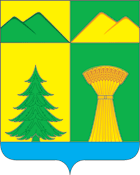 АДМИНИСТРАЦИЯ МУНИЦИПАЛЬНОГО РАЙОНА«УЛЁТОВСКИЙ РАЙОН»ЗАБАЙКАЛЬСКОГО КРАЯПОСТАНОВЛЕНИЕАДМИНИСТРАЦИЯ МУНИЦИПАЛЬНОГО РАЙОНА«УЛЁТОВСКИЙ РАЙОН»ЗАБАЙКАЛЬСКОГО КРАЯПОСТАНОВЛЕНИЕАДМИНИСТРАЦИЯ МУНИЦИПАЛЬНОГО РАЙОНА«УЛЁТОВСКИЙ РАЙОН»ЗАБАЙКАЛЬСКОГО КРАЯПОСТАНОВЛЕНИЕАДМИНИСТРАЦИЯ МУНИЦИПАЛЬНОГО РАЙОНА«УЛЁТОВСКИЙ РАЙОН»ЗАБАЙКАЛЬСКОГО КРАЯПОСТАНОВЛЕНИЕ«___» ноября 2022 года«___» ноября 2022 года№ ____/нс.УлётыО проведении районного конкурса новогодних рисунков «Вместе V новый год - 2023»О проведении районного конкурса новогодних рисунков «Вместе V новый год - 2023»О проведении районного конкурса новогодних рисунков «Вместе V новый год - 2023»О проведении районного конкурса новогодних рисунков «Вместе V новый год - 2023»Наименование образовательной организацииФамилия, имя учащегося, класс, число полных летНазвание работыФ.И.О. руководителя, должность